COMMERCE FEST 2020An internal commerce fest was organized on 2/3/2020. The formal function was inaugurated by Dr. Joshy Andrews Head of the Department of Commerce. The programme was well planned and executed by the 6 semester B.Com students.  The center focus of the programme was the best manger competition and business quiz.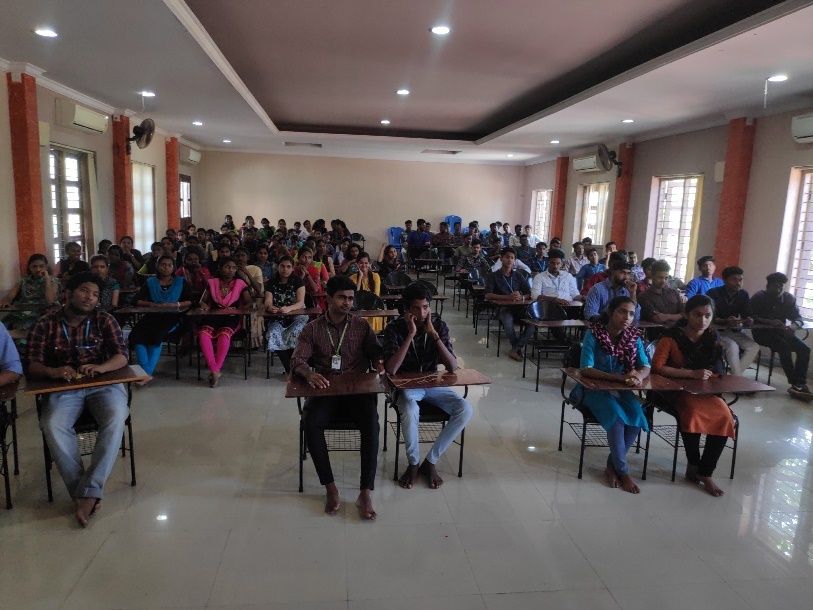 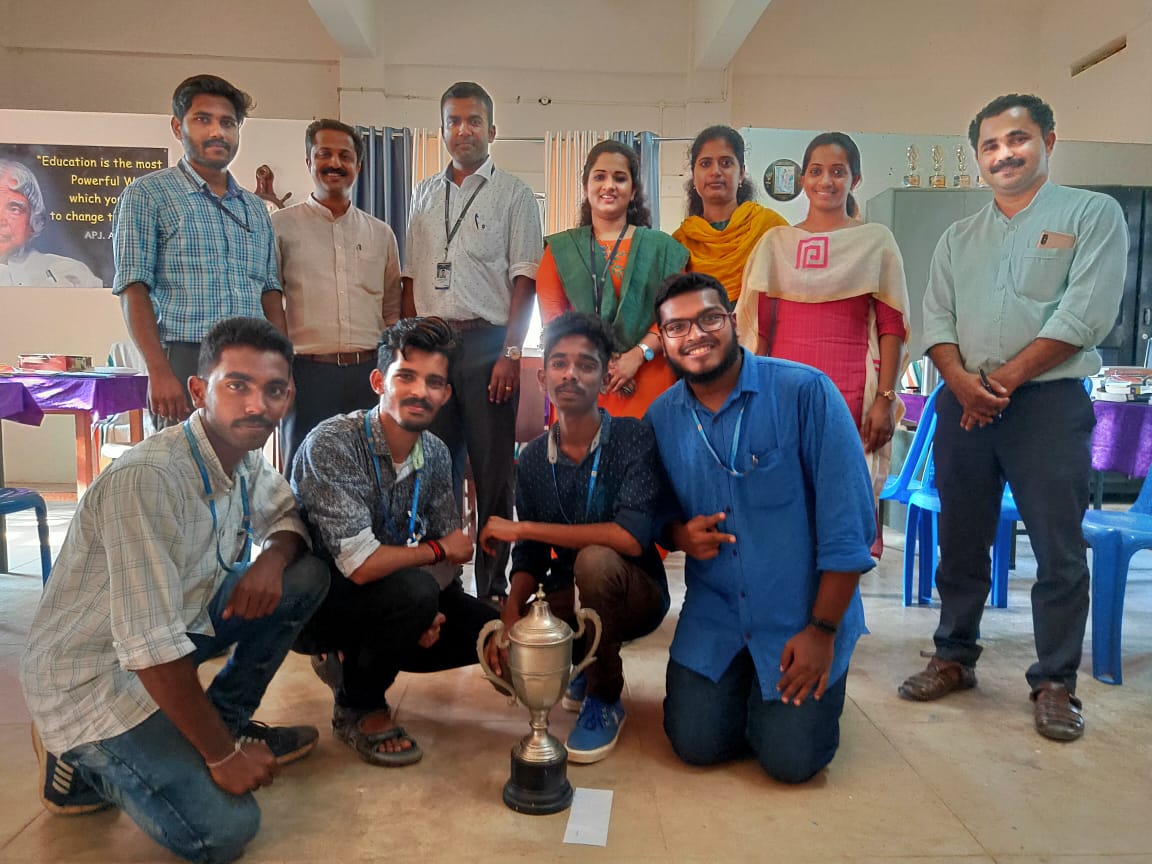 